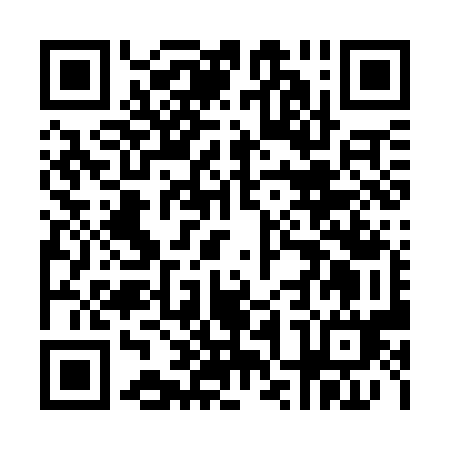 Prayer times for Alte Hausstelle, GermanyWed 1 May 2024 - Fri 31 May 2024High Latitude Method: Angle Based RulePrayer Calculation Method: Muslim World LeagueAsar Calculation Method: ShafiPrayer times provided by https://www.salahtimes.comDateDayFajrSunriseDhuhrAsrMaghribIsha1Wed2:565:331:025:068:3210:572Thu2:525:311:025:078:3411:003Fri2:495:291:025:078:3511:044Sat2:485:281:025:088:3711:075Sun2:485:261:025:098:3911:086Mon2:475:241:025:098:4011:097Tue2:465:221:025:108:4211:098Wed2:455:201:015:118:4411:109Thu2:455:191:015:118:4511:1110Fri2:445:171:015:128:4711:1111Sat2:435:151:015:138:4811:1212Sun2:425:131:015:138:5011:1313Mon2:425:121:015:148:5211:1314Tue2:415:101:015:158:5311:1415Wed2:415:091:015:158:5511:1516Thu2:405:071:015:168:5611:1517Fri2:395:061:015:168:5811:1618Sat2:395:041:015:178:5911:1719Sun2:385:031:025:189:0111:1720Mon2:385:021:025:189:0211:1821Tue2:375:001:025:199:0411:1922Wed2:374:591:025:199:0511:1923Thu2:364:581:025:209:0711:2024Fri2:364:561:025:209:0811:2125Sat2:364:551:025:219:0911:2126Sun2:354:541:025:219:1111:2227Mon2:354:531:025:229:1211:2328Tue2:344:521:025:239:1311:2329Wed2:344:511:025:239:1411:2430Thu2:344:501:035:249:1611:2431Fri2:344:491:035:249:1711:25